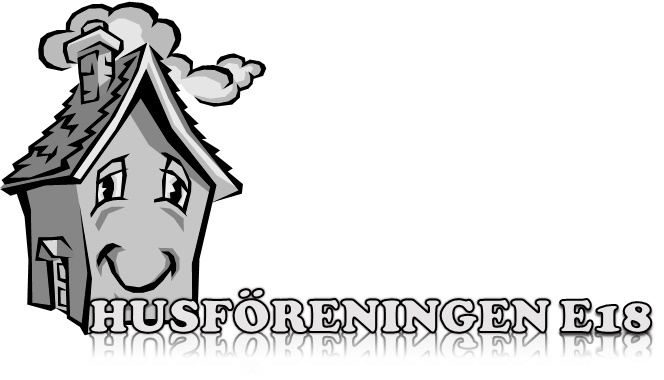 Verksamhetsberättelse2020VERKSAMHETSBERÄTTELSE FÖR 2020-01-01 – 2020-12-31Föreningens ändamål är att svara för verksamhet och drift av Föreningshuset E 18 (Eleonoragatan 18, Eskilstuna) Husföreningen E 18 är en demokratisk ideell förening som är partipolitiskt och religiöst obunden.I föreningen ingår de föreningar som har kanslilokal eller är skåpförening* i de lokaler Eskilstuna kommun upplåter till föreningar på Eleonoragatan 18 (i fortsättningen benämnt E 18) i Eskilstuna. *Med skåpförening menas förening som förvarar handlingar eller utrustning i skåp men som inte har eget eller delat rum.Medlemmar
Föreningens har under 2020 haft 37 medlemmar:
Attention Eskilstuna Strängnäs
BCF Bröstcancerföreningen Aurora i Södermanlands län
Demensföreningen i Eskilstuna
DHR Eskilstuna Strängnäs
DHR Södermanlands läns distrikt
Dyslexiförbundet Eskilstuna
Dyslexiförbundet Sörmland, Distrikt
Eskilstuna Diabetesförening
Eskilstuna FibromyalgiföreningEskilstuna Strokeförening
Frivilligcentralen EskilstunaFunktionsrätt Eskilstuna
Funktionsrätt Sörmland
Grunden Eskilstuna
Hjärnskadeförbundet Hjärnkraft Sörmland
Hjärt- och Lungsjukas förening i Eskilstuna
HjärtLung Södermanland
Hörselskadades Distrikt i Södermanland
Hörselskadades förening i Eskilstuna
ILCO Tarm- uro- och stomiförbundet iSödermanlands län.
Kamratföreningen Änkor och Änkemän
Magtarmföreningen Södermanland
Neuro Eskilstuna
Njurföreningen Sörmland
Personskadeförbundet RTP Norra Sörmland
Personskadeförbundet RTP Södermanlands läns distrikt
Psoriasisförbundet Eskilstuna
Psoriasisförbundet Sörmland
RBU Föreningen för Rörelsehindrade Barn och Ungdomar i Eskilstuna
RBU Föreningen för Rörelsehindrade Barn och Ungdomar i Södermanland
Reumatikerförbundet
Reumatikerföreningen Eskilstuna
Reumatikerdistriktet Sörmland
SRF Synskadades lokalförening i Eskilstuna Synskadades Riksförbund Distrikt Sörmland
Sörmlands Dövas LänsföreningTabu och Kunskap ToKFöreningens styrelse:
Ingvar Edin, ordförande
Helge Andersson, vice ordförande till 2020-10-13
Gunilla Backlund, sekreterare
Hans Bergström, ledamotLisbeth Flodman, ledamot
Tuula Ikonen, ledamotTorbjörn Larsson, ledamot från 2020-10-13Bo Nilsson, ekonomiansvarigJörgen Gelin, suppleant från 2020-10-13
Föreningens revisorer
Agnetha Andersen och Tord Eriksson 
med Roland Gustafsson som revisorsersättare.Föreningens valberedning
Miljana Pavlovic, sammankallande
Kenneth Lindgren, ledamot till 20201-10-13Inger Salam Nouri, ledamot.Adjungerade
Styrelsen har tecknat avtal med RBU 
Föreningen för Rörelsehindrade Barn och Ungdomar i Eskilstuna om att deras kanslist, Maj-Louise Eriksson, sköter Husföreningens ekonomiadministration i form av bokföring och bankärenden samt skötsel av kaffemaskin. 
Maj-Louise Eriksson har därför adjungerats 
till styrelsen.Peter Wohlfart är anställd av Eskilstuna kommun med placering på E 18 där han tjänstgör som It-tekniker samt utför en hel rad andra arbetsuppgifter.Receptionen bemannas av Funktionsrätt Sörmland med Ros-Mari Henriksson som receptionist
Peter, Maj-Louise och Ros-Mari har adjungerats till styrelsen Och bjuds in till styrelsens sammanträden.Styrelsens sammanträden
Styrelsen har under året hållit 6 protokollförda sammanträden. Styrelsens protokoll kan efter inloggning 
läsas på föreningen hemsida.Husföreningens webbplats
Webbplatsen innehåller hemsida, bokningssystem och medlemsregister.Bokningssystemet är ett webbaserat program för bokning 
av lokaler och utrustning på E 18, Alliansens lokaler i Nyköping och på Linnégården i Katrineholm.För att visa alla bokningar per dag på E 18 har styrelsen skaffat en ”minidator” vars skärm är placerad vid receptionen. 
Detta innebär att alla som passerar receptionen kan se vilka bokningar som finns den aktuella dagen. För teknisk skötsel av webbplatsen svarar Ingvar Edin, 
Leif Sjölund och Peter Wohlfart.Husföreningens hemsida, http://huse18.seHusföreningens e-postadress, e18@huse18.seHändelser under åretÅr 2020 har varit ett mycket speciellt år för hela världen på grund av en världsomspännande pandemi av 
Covid19-virus. Sveriges regering ock flera myndigheter har beslutat om restriktioner som bland annat innebär begränsning i hur många personer som får vistas i samma lokal, att människor ska hålla avstånd till varandra, rekommendationer om handhygien m.m.
Styrelsen har vidtagit flera åtgärder för att tillgodose dessa rekommendationer. Exempelvis Uppmanat till starkt begränsad verksamhet på E 18 vilket inneburit att nästan alla föreningar ”pausat” sin verksamhet under året. Styrelsens möten har därför genomfört digitalt via mötesverktyget Zoom.Städningen på E 18
Kommunen har under året bytt städbolag och i upphandlingen visade det sig att de glömt att städningen också skulle omfatta Föreningshuset E 18. Efter många telefonsamtal och skriftväxling så ordnade allt upp sig till slut. På grund av denna miss så var det ostädat i ca en månad.Parkeringen
Fastighetsägaren Ladingen införde år 2019 
nya bestämmelser för parkeringen. 
Föreningshuset E 18 disponerar fem platser för vilka det erfordras ett av Ladingen utfärdat parkeringstillstånd. Tillståndet är personligt och skall registreras på 
Ladingens hemsida.
Styrelsen har skött utdelningen av parkeringstillstånd och förening som så önskat har fått ”gästkort” som styrelsen har registrerat hos Ladingen.
Parkeringsplatserna bevakas av Q-park.Inflyttade föreningar
Reumatikerdistriktet Sörmland har flyttat in och delar rum med Psoriasisföreningen.
Hjärnskadeförbundet Hjärnkraft Sörmland har flyttat in som skåpförening.Rum Gränsen och Fristaden
7 januari 2020 disponerar vi inte längre konferensrummen Gränsen och Fristaden lokalerna att byggas om till personalrum till Vård och Omsorgsenheten.Ny frys och kyl i pentryt Mobacken
Frys och kyl i pentry Mobacken har under året bytts ut av kommunen.Årsmötet 2020
Årsmötet var planerat att hållas den 22 april men på grund av rådande pandemi framflyttades årsmötet till den 13 oktober och hölls både fysiskt och digitalt via Zoom.Årsmötet gästades av kommunalrådet Mikael Edlund som också valdes till ordförande för mötet.Höstmötet 2020Höstmötet var planerat till den 13 oktober. I och med att årsmötet framflyttades till denna dag ställdes höstmötet in.Slutord
Styrelsen tackar alla som vi haft kontakt med för gott samarbete och vi tackar medlemsföreningarna för det förtroende som ni visat oss för det arbete vi utfört.
Eskilstuna i februari 2021Ingvar Edin	Gunilla Backlund 	Hans BergströmLisbeth Flodman 	Tuula Ikonen		Torbjörn LarssonBo Nilsson	Jörgen Gelin